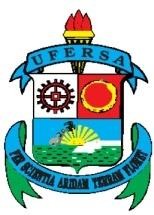 SERVIÇO PÚBLICO FEDERAL MINISTÉRIO DA EDUCAÇÃOUNIVERSIDADE FEDERAL RURAL DO SEMI-ÁRIDO PRÓ-REITORIA DE PESQUISA E PÓS-GRADUAÇÃOCURSO DE ESPECIALIZAÇÃO EM DIREITO CONSTITUCIONAL E TRIBUTÁRIO – 2020/2021 COORDENADOR: RODRIGO DE ALMEIDA LEITEFICHA DE MATRÍCULANº DE MATRÍCULA  	(A ser preenchido pela PROPPG)  *Favor preencher em letra de formaDiscenteDADOS PESSOAISDADOS PESSOAISDADOS PESSOAISDADOS PESSOAISDADOS PESSOAISDADOS PESSOAISDADOS PESSOAISDADOS PESSOAISNome completoNome completoC.P.F.C.P.F.RGRGNúmeroRGRGData de emissãoÓrgão emissorData de nascimentoData de nascimentoNaturalidadeNaturalidadeNome completo do paiNome completo do paiNome completo da mãeNome completo da mãeENDEREÇO PARA CORRESPONDÊNCIA/CONTATOENDEREÇO PARA CORRESPONDÊNCIA/CONTATOENDEREÇO PARA CORRESPONDÊNCIA/CONTATOENDEREÇO PARA CORRESPONDÊNCIA/CONTATOENDEREÇO PARA CORRESPONDÊNCIA/CONTATOENDEREÇO PARA CORRESPONDÊNCIA/CONTATOENDEREÇO PARA CORRESPONDÊNCIA/CONTATOENDEREÇO PARA CORRESPONDÊNCIA/CONTATORua/AvenidaNºCEPBairroCidade/EstadoTelefoneTelefone adicional                                                          Pessoa de contato: 	                                                          Pessoa de contato: 	                                                          Pessoa de contato: 	                                                          Pessoa de contato: 	                                                          Pessoa de contato: 	                                                          Pessoa de contato: 	                                                          Pessoa de contato: 	E-mail